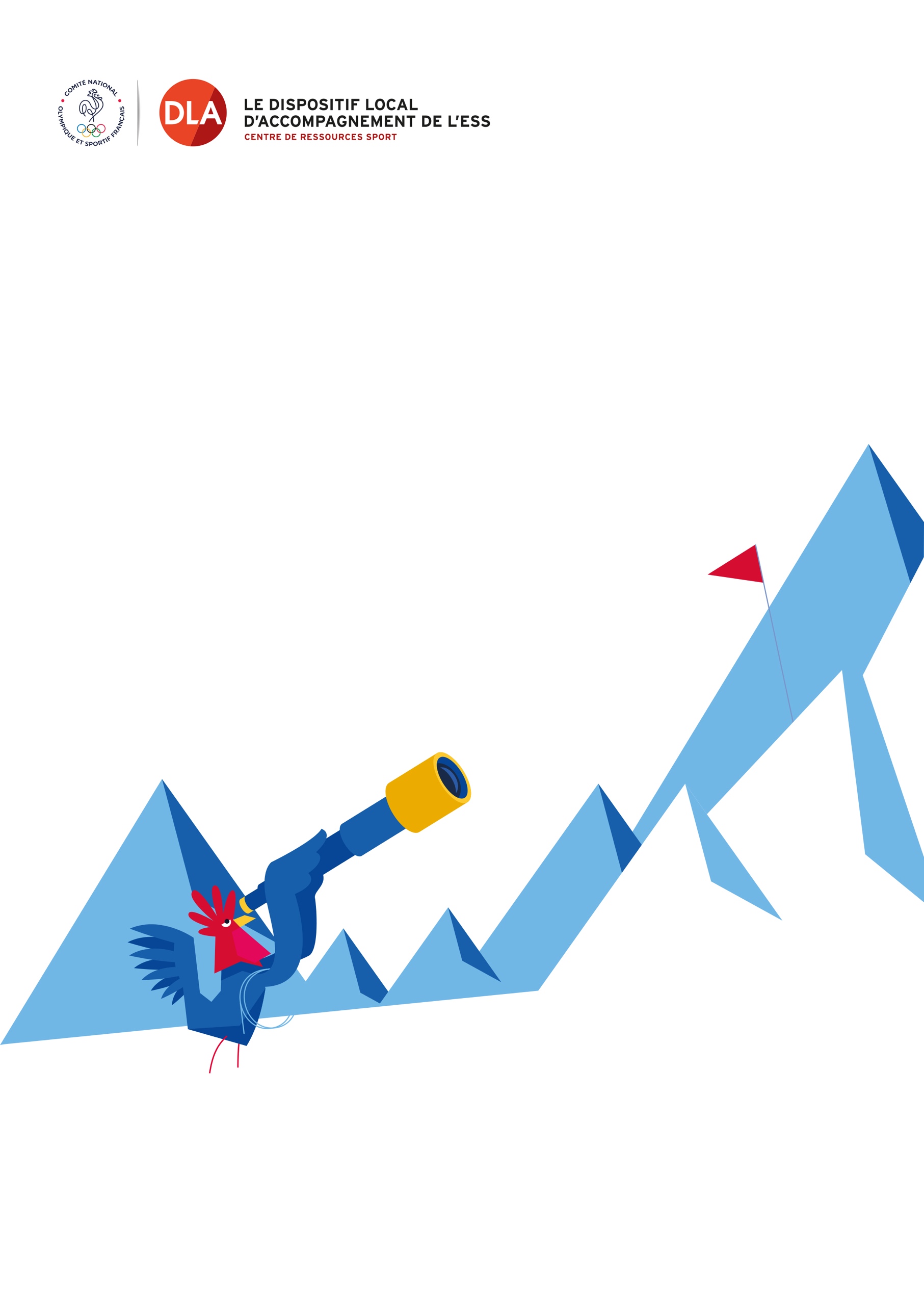 VOUS TROUVEREZ DANS CE KIT D’ECRITURE :L’ÉTAT DES LIEUX DE L’ASSOCIATIONUNE GRILLE D’ANALYSE DE L’ÉTAT DES LIEUXUN MODÈLE DE PLAN DE PROJET ASSOCIATIFMODE D’EMPLOI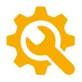 IDENTITÉ DE L’ASSOCIATION 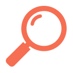 1. LES USAGERS – LE PROJET – LES ACTIONSLES USAGERSLa répartition du publicL’ÉVOLUTION DU PUBLIC SUR LA DERNIÈRE OLYMPIADELE PROJET Avez-vous un projet formalisé ?  		 Oui		 NonSi oui, le projet est-il connu ?			 Oui		 Non Si oui, par qui ? Ce projet est-il partagé ? 		 Oui		 Non Si oui, avec qui ?Avez-vous un plan d’action ? 	 Oui		 NonUne évaluation des attentes et des besoins de vos adhérents a-t-elle été faite ?  Oui		 Non  LES ACTIONSQuelles sont les actions de l’association ?2. ENVIRONNEMENT ET ANCRAGE TERRITORIALLES PARTENAIRES DE L’ASSOCIATIONL’ANCRAGE TERRITORIAL3. RESSOURCES HUMAINES ET STRUCTURATION INTERNELES RESSOURCES HUMAINES DE L’ASSOCIATIONLes dirigeantsCombien de personnes sont élues dans votre Comité de direction ?Combien sont en charge de dossiers ou participent à leur mise en œuvre ?Les personnes ressourcesNombre de techniciens (entraîneurs, animateurs, éducateurs ou autres fonctions) ?Nombre de juges, d’arbitres ou officiels ?Pouvez-vous compter sur d’autres personnes ressources (non élus, salariés) qui participent à la mise en œuvre des dossiers ? Oui		 NonSi oui, lesquelles ?L’ACTIVITÉ SALARIALE SUR LE TERRITOIRE :Nombre d’emploi dans la discipline :LA STRUCTURATION INTERNEAvez-vous un organigramme de l’association ? 		 Oui		 NonSi oui, est-il formalisé ?					 Oui		 NonEt est-il connu ?						 Oui		 NonExiste-t-il des commissions ?				 Oui		NonLA PRISE DE DÉCISIONEn règle générale, comment sont prises les décisions ? Précisez...LA CIRCULATION DE L’INFORMATION (COMMUNICATION) :Quels moyens sont utilisés pour faire circuler l’information (journal, site, lettre d’information, réunions, affichage, mails, rendez-vous) ?EN INTERNE :Entre dirigeants (bureau, comité de direction, commissions) ?Entre dirigeants et salariés ?A ses adhérents ?EN EXTERNE :Partenaires ?Presse ?Grand Public ?L’ORGANISATION DU TRAVAIL ET DU MANAGEMENT :Est-ce que l’association dispose, dans son capital humain (bénévoles et salariés) de toutes les compétences et/ou savoirs faire pour répondre à l’ensemble de ses besoins ? Oui		 NonQui gère les dossiers courants de l’association ? Comment sont organisées les relations entre les personnes qui gèrent les dossiers courants ?Quelle organisation est mise en oeuvre pour suivre, animer et coordonner le travail des commissions (Qui fait quoi ? qui est responsable ? la fréquence des réunions ? la répartition des tâches ? Etc.) ?IDENTIFICATION DE L’EMPLOI AU SEIN DE L’ASSOCIATION :Qui sont les interlocuteurs des salariés ?Quel rôle et fonction ont-t-il auprès des salariés ?Les contrats de travail ont-ils été révisés pour une mise en conformité avec la convention collective nationale du sport (CCNS) ? Oui		 NonQui réalise les fiches de paie ?Qui réalise les déclarations sociales ?Existe-t-il un suivi du temps de travail des salariés ?		Oui		 NonExiste-t-il un suivi du travail des salariés ?			 Oui		 NonDes entretiens annuels sont-ils réalisés avec les salariés ?		 Oui		 NonExiste-t-il un plan de formation annuel pour les salariés ?		 Oui		 Non4. RESSOURCES FINANCIÈRES ET LOGISTIQUESLES RESSOURCES FINANCIÈRESAvez-vous un compte de résultat ?		 Oui		 NonAvez vous un budget prévisionnel ?		 Oui		 NonL’association a-t-elle un bilan financier ?		 Oui		 Non L’association a-t-elle un plan de trésorerie ? 	 Oui		 NonEst-ce que l’association a mis en place une comptabilité analytique ?	 Oui		 NonQuelle est la capacité d’autofinancement (% des ressources propres sur le budget de fonctionnement de l’association) ?L’association délègue-t-elle un budget de fonctionnement par commission ou Pôle d’activités ?Existe-t-il une politique tarifaire ?	 Oui		 NonSi oui dans quel domaine ? (Cotisations, actions spécifiques, déplacements, formations, compétitions, amendes…)LOGISTIQUE DE L’ASSOCIATIONLister les installations, les locaux, les sites que l’association utilise (ou éventuellement possède) :Lister le matériel pédagogique, informatique, sécuritaire, véhicule et autres :Lister les prêts et mises à disposition :Lieu de stockage : avez-vous un endroit pour stocker les documents et matériel de l’association?Cet outil a été élaboré en collaboration avec le CROS et les ligues de Badminton, d’EPGV, et de Tennis de table de la région Centre et s’appuie sur les travaux du cabinet Comportence.ASSOCIATIONCet outil a été élaboré en collaboration avec le CROS et les ligues de Badminton, d’EPGV, et de Tennis de table de la région Centre et s’appuie sur les travaux du cabinet ComportenceNom de l’association :Objet de l’association :Date de création de l’association :I. PÉRIODE DU PROJETII. LES VALEURS DE L’ASSOCIATIONIII. LES OBJECTIFS POURSUIVISIV. LES PARTENAIRES DE L’ASSOCIATIONV. LES ACTIONS DE L’ASSOCIATIONVI. L’ÉVALUATION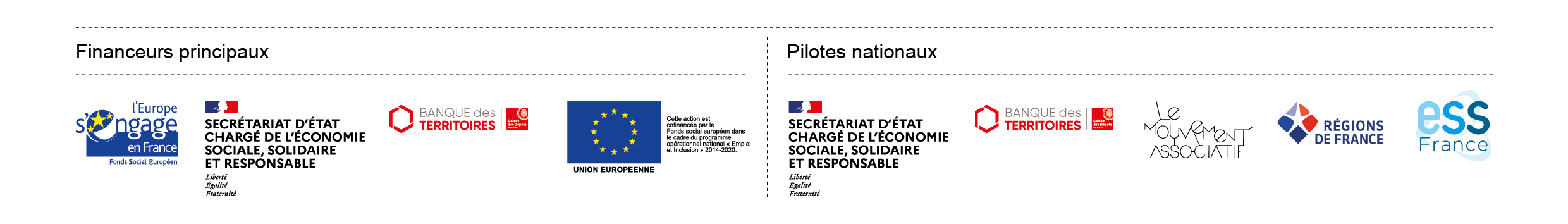 Catégorie d’âgeHommes%Femmes%TotalSaison N-3Saison N-2Saison N-1Saison NNombre de clubsNombre de licenciésTotalActionsOui (lesquelles, description)NonNon, mais envisagées...Formation (bénévoles et professionnels)DéveloppementPromotion et CommunicationHaut NiveauOrganisation de manifestations sportivesSantéAutre...Type de partenaireQuel lien avec ce partenaire ?PUBLICSExemple : Conseil régional10 000 euros par an – convention d’objectifs tri- annuelle sur le nombre de licenciés…PRIVÉSExemple : Groupama (assurances)Pas d’argent mais envoi de tous les courriers de l’association vers ses adhérents.Listez les départements de votre régionExistence d’unComité DépartementalExistence d’unComité DépartementalNombre de clubsNombre de licenciésListez les départements de votre régionOuiNonNombre de clubsNombre de licenciésTotal--Cadres TechniquesAgents DéveloppementsAgents AdministratifsJoueurs ProfessionnelsTotalNombre de postes salariésIntitulé du posteType de contrat de travail:CDD ou  CDIVolume horaire semaineMissionsFiche de poste : Oui/NonVolume horaire semaineANALYSE1 - Les usagers – Le projet – Les actions1 - Les usagers – Le projet – Les actionsPoints fortsPoints faiblesAxes d’amélioration possibles et objectifsConseils et éléments d’analyseNe négligez pas la partie de présentation de votre association car elle permet d’établir des éléments de contexte (situation sur le territoire, historique de l’association, objectif principal…) que vous pourrez, d’une part, exploiter et qui d’autre part, pourront peut-être expliquer certaines faiblesses de votre structure.Dans certaines disciplines, il existe des licences spécifiques (compétitions, loisirs, dirigeants, arbitres…), distinguez-les bien dans vos reports chiffrés afin d’affiner le public de votre association.L’évolution dans le temps (sur une olympiade par exemple) du nombre de licenciés et de clubs, a pour but de vous permettre de dégager une tendance et de vous questionner sur les éventuelles variations de ces données.Vérifier la nécessaire adéquation entre les attentes et les besoins des adhérents de l’association et les actions proposées et plus largement le projet associatif mis en place.2 - Environnement et ancrage territorial : L’environnement et l’ancrage territorial doivent permettre à l’association d’identifier son positionnement géographique, la localisation de ses adhérents sur le territoire (comités, clubs…) ainsi que les liens avec tous ses partenaires.2 - Environnement et ancrage territorial : L’environnement et l’ancrage territorial doivent permettre à l’association d’identifier son positionnement géographique, la localisation de ses adhérents sur le territoire (comités, clubs…) ainsi que les liens avec tous ses partenaires.Points fortsPoints faiblesAxes d’amélioration possibles et objectifsConseils et éléments d’analyse3- Ressources humaines et structuration interne : Organigramme, membres, instances, organisation du travail, emploi…3- Ressources humaines et structuration interne : Organigramme, membres, instances, organisation du travail, emploi…Points fortsPoints faiblesAxes d’amélioration possibles et objectifsConseils et éléments d’analyseTenter de distinguer les actifs des non actifs et les bénévoles des professionnels.Il est intéressant de pouvoir donner un équivalent en ETP (Equivalent Temps Plein) de vos emplois afin de pouvoir estimer le poids réel en emploi de votre association.Il est intéressant de comparer l’adéquation entre les besoins à satisfaire et le nombre de personnes pour les réaliser.4 – Ressources financières et logistiques : installations, matériel, budget, comptabilité…4 – Ressources financières et logistiques : installations, matériel, budget, comptabilité…Points fortsPoints faiblesAxes d’amélioration possibles et objectifsConseils et éléments d’analyseEstimer la rentabilité de vos équipements.Le Projet associatif définit les orientations politiques de l’association. Il nécessite d’être suffisamment large pour être adaptable.Ce paragraphe permet d’affirmer les valeurs que l’association défend ainsi que celles qui rassemblent l’ensemble des membres de la structure.Ici, figurent les objectifs poursuivis par l’association. Ceux-ci, représentent le résultat (les axes dégagés) du diagnostic. Ils constituent un véritable fil directeur pour la structure.Il s’agit de repérer les différents partenaires avec lesquels l’association travaille ainsi que la nature des liens qui les unissent.Les actions de l’association sont les éléments clés de la déclinaison opérationnelle des objectifs du projet (reprendre les axes de développement du Plan d’Action).L’évaluation doit permettre de repérer les difficultés et les réussites de chaque projet ou action. Cette phase est particulièrement importante car elle sert l’optimisation des actions futures et plus largement du projet associatif.TERMES/ EXPRESSIONSDÉFINITIONBilan financierLe bilan est une « photographie » du patrimoine de l’association. Un bilan comptable est un document qui synthétise ce que l’association possède (terrains, immeubles... : l’actif) et l’ensemble de ses ressources (capital, réserve, crédits... : le passif) à un moment donné.Budget de fonctionnementGestion et suivi du budget alloué à une commission, une action comprenant les recettes et les dépenses.Capacité d’autofinancementLa capacité d’autofinancement représente les ressources que l’association dégage de son activité et qui permettent de financer les investissements. La capacité d’autofinancement est un indicateur important et correspond aux ressources que l’association est en mesure de dégager pour faire face aux remboursements des emprunts qu’elle a contractés.Budget prévisionnelDétail de l’ensemble des dépenses et des recettes qu’il est prévu d’utiliser et de mobiliser.Compte de résultatsDocument comptable synthétisant l’ensemble des charges et des produits de l’association sur une période donnée.Convention Collective NationaleC’est un texte négocié entre les représentants d’employeurs et les représentants de salariés qui contient des règles relatives aux conditions d’emploi, de formation professionnelle et de travail dessalariés et de leurs garanties sociales dans sa branche professionnelle (sport, équitation, golf, animation...). Son application est obligatoire.Déclarations socialesEnsemble des déclarations que doit effectuer l’employeur auprès des organismes de recouvrement pour le versement obligatoire des cotisations sociales de ses salariés.